Prihláška na kurz anglického jazyka STUDENT: Meno a priezvisko.................................................................................................................... Adresa....................................................................................................................................... Rodné číslo...................................................................................................................... Mobil.................................................. Škola............................................................................................................Trieda................... ZÁKONNÝHYPERLINK "http://www.striedavka.sk/index.php?option=com_content&amp;amp%3Bview=article&amp;amp%3Bid=2817%3Azakonny-zastupca-dietata-01&amp;amp%3Bcatid=67%3Ablog-judikatura-rozhodnutia-sudov&amp;amp%3BItemid=224" HYPERLINK "http://www.striedavka.sk/index.php?option=com_content&amp;amp%3Bview=article&amp;amp%3Bid=2817%3Azakonny-zastupca-dietata-01&amp;amp%3Bcatid=67%3Ablog-judikatura-rozhodnutia-sudov&amp;amp%3BItemid=224"ZÁSTUPCAHYPERLINK "http://www.striedavka.sk/index.php?option=com_content&amp;amp%3Bview=article&amp;amp%3Bid=2817%3Azakonny-zastupca-dietata-01&amp;amp%3Bcatid=67%3Ablog-judikatura-rozhodnutia-sudov&amp;amp%3BItemid=224": (vyplní v prípade, ak je účastník maloletý) Meno a priezvisko.................................................................................................................... Adresa....................................................................................................................................... Rodné číslo/ IČO...................................................................................................................... Mobil..................................................E-mail……………………………………………………..... Zamestnávateľ.........................................................................................................................                                                      Cenník*1. polrok – 16.9.2019 – 3.2.2020Tieto všeobecné obchodné podmienky sú platné od 01/09/2015 youCAN Amanda McCullough Mengusovce 65, 059 36 e-mail: amandamccullough1979@gmail.comHYPERLINK "mailto:amandamccullough1979@gmail.com" Tel: 0907 475 517 Tel.: 0911 091 833 (po Slovensky)V ...................................................................   Dňa: ……………………………………………... PODPIS (študenta alebo zákonného zástupcu) The Grizzly Bears Pondelok12.45 – 13.451. a 2. ročník ZŠThe Polar BearsUtorok 12.45 – 13.45 1. a 2. ročník ZŠCambridge Young Learners (Komenskeho) Pondelok a Streda 13.50 – 14.50Od 3. do 6. ročník ZŠThe Hockey Pucks Pondelok a Streda 14.55 – 15.555. a 6. ročník ZŠCambridge FCE-Komenskeho a Mierova Utorok  a Stvrtok14.55-15.55 a 15.15-16.158, a 9. rocnik ZSThe Toronto Mooseheads Pondelok a Štvrtok 16.00 – 17.00 a 14.55-15.558. a 9. ročník ZŠKonverzačný kurz - Začiatočníci - Dospelí Streda16.00 – 17.00Začiatočníci - Dospelí  The Red Lobsters Utorok a Strvtok 13.50-14.503 a 4 rocnik Konverzacny kurz-Pokrocili-Dospeli  Utorok 16.00-17.00Pokrocili-Dospeli The Quebec Nordiques Utorok a Stvrtok14.55-15.55 a 16.00-17.006 a 7 rocnik ZS (160$/1.polrok/2x60min)The Grizzly Bears Pondelok12.45 – 13.451.,2. ročník ZŠ85€/1.polrok/1x60min. TýždenneThe Polar BearsUtorok 12.45 – 13.45 1.,2. ročník ZŠ85€/1.polrok/1x60min. TýždenneCambridge Young Learners (Komenskeho)Pondelok a Streda 13.50 – 14.503-6  ročník ZŠ***iny platobny system The Hockey Pucks Pondelok a Streda 14.55 – 15.555.,6. ročník ZŠ160€/1.polrok/2x60min. TýždenneCambridge FCEUtorok a Stvrtok14.55-15.55 a 15.15-16.157.,8.,9. ročník ZŠ160€/1.polrok/2x60min. TýždenneThe Toronto Mooseheads Pondelok a Štvrtok 16.00 – 17.00 a 14.55-15.558.,9. ročník ZŠ160€/1.polrok/2x60min. TýždenneThe Red Lobsters                                                Utorok a Strvtok13.50-14.503 a 4 rocnik 160€/1.polrok/2x60min. TýždenneKonverzačný kurz - Začiatočníci - Dospelí Streda16.00 – 17.00Začiatočníci - Dospelí110€/1.polrok/1x60min. TýždenneKonverzačný kurz - dospelíUtorok16.00-17.00Pokročilí110€/1.polrok/1x60min. TýždenneCambridge Young Learners (Mierova) Utorok a Stvrtok 14.15-15.15 3-6 rocnik ***iny platobny system 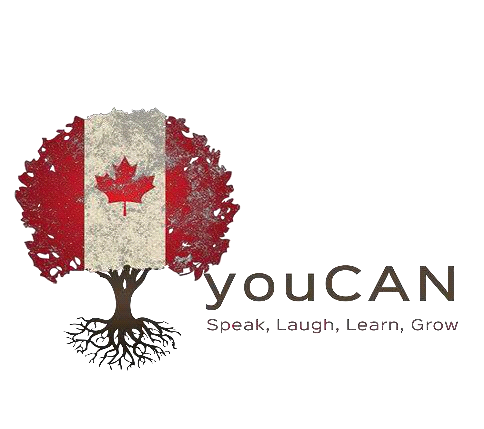 